AltaVita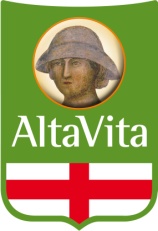 ISTITUZIONI RIUNITE DI ASSISTENZAIRAAttuale affidataria del servizio:S.C. Società Cooperativa SocialeVia Svezia, 9/8 - 35127 Padova -PD-
Tel: 049 8705833 - Fax: 049 8703823AltaVita – Istituzioni Riunite di Assistenza – IRA● Piazzale Mazzini, 14 ● 35137 Padova ● Tel. 049 8241511 ● Fax 049 8241531● www.altavita.org ● segreteriagenerale@altavita.org ● pec: altavita@legalmail.it● Partita Iva: 00558060281ELENCO PERSONALE ATTUALMENTE IMPIEGATOAllegato ESERVIZIO DI ASSISTENZA DIRETTA, INFERMIERISTICA E SOCIO-ASSISTENZIALE DI SUPPORTO E CURA DELL’AMBIENTE DELL’OSPITE, DEI SERVIZI DI VIGILANZA NOTTURNA DEL PENSIONATO PIAGGI. CIG 7949141EA8Cognome_Nomedata  assunzioneCONTRATTOlivelloqualificaScattides. luogo lav.Tot.ore Contr. sett.OPERATORE 128/08/2017Cooperative socialiC2OSS0P.Piaggi24OPERATORE 207/06/2014Cooperative socialiC2OSS2P.Piaggi24OPERATORE 326/05/2014Cooperative socialiC2OSS2P.Piaggi24